Eiropas Savienības Atveseļošanas un noturības mehānisma plāna reformu un investīciju virziena 1.2. “Energoefektivitātes uzlabošana” reformu un investīciju virziena 1.2.1.3.i. investīcijas “Pašvaldību ēku un infrastruktūras uzlabošana, veicinot pāreju uz atjaunojamo energoresursu tehnoloģiju izmantošanu un uzlabojot energoefektivitāti”projektu iesniegumu atlases nolikumsVispārīgie nosacījumi un procesa organizācijaProjektu iesniegumu atlasi Centrālā finanšu un līgumu aģentūra (turpmāk – CFLA) īsteno saskaņā ar MK noteikumos noteikto, sadarbojoties ar Vides aizsardzības un reģionālās attīstības ministriju (turpmāk – VARAM) kā par investīciju atbildīgo nozares ministriju.Atklāta projektu iesniegumu atlase tiek organizēta saskaņā ar MK noteikumos noteikto kārtību, projektu iesniegumu vērtēšanā izmantojot MK noteikumu pielikumā noteiktos projektu iesniegumu vērtēšanas kritērijus un atlases nolikuma 1.- 5. pielikuma dokumentus.Projektu iesniegumu sagatavošanas un iesniegšanas kārtība Projekta iesniedzējs projekta iesniegumu sagatavo, izmantojot šī atlases nolikuma  2. pielikumā “Projekta iesnieguma veidlapas aizpildīšanas skaidrojums” iekļautos skaidrojumus, un iesniedz Kohēzijas politikas fondu vadības informācijas sistēmā (turpmāk – KP VIS) https://projekti.cfla.gov.lv.Projekta iesniegums sastāv no projekta iesnieguma veidlapas, kas aizpildāma kā datu lauki KP VIS, un tai pievienojamiem pielikumiem, kuru uzskaitījums norādīts šī nolikuma 1. pielikumā “Iesniedzamo dokumentu saraksts un pielikumi” (turpmāk – 1. pielikums). Papildus šī nolikuma 1. pielikumā minētajiem pielikumiem projekta iesniedzējs var pievienot citus dokumentus, kurus uzskata par nepieciešamiem projekta iesnieguma kvalitatīvai izvērtēšanai.Projekta iesniegumu sagatavo latviešu valodā. Ja kāda no projekta iesnieguma veidlapas sadaļām vai pielikumiem ir citā valodā, pievieno Ministru kabineta 2000. gada 22. augusta noteikumu Nr. 291 “Kārtība, kādā apliecināmi dokumentu tulkojumi valsts valodā” noteiktajā kārtībā vai notariāli apliecinātu tulkojumu valsts valodā. Projekta iesniedzējam pēc projekta iesnieguma iesniegšanas tiek nosūtīts sistēmas automātiski sagatavots e-pasts par projekta iesnieguma iesniegšanu. Ja projekta iesniegums tiek iesniegts pēc projektu iesniegumu iesniegšanas beigu termiņa, tas netiek vērtēts un projekta iesniedzējs saņem CFLA paziņojumu par atteikumu vērtēt projekta iesniegumu. Projektu iesniegumu vērtēšanas organizācijas kārtībaProjektu iesniegumu iesniegšanas beigu termiņš ir 2023.gada 22.jūnijs. Projektu iesniegumu izskatīšana tiek uzsākta nākamajā darba dienā pēc šī datuma, t.i., 2023.gada 26.jūnijā.Projektu iesniegumu vērtēšanai CFLA vadītājs ar rīkojumu izveido projektu iesniegumu vērtēšanas komisiju (turpmāk – vērtēšanas komisija), vērtēšanas komisijas sastāva izveidē ievērojot Regulas Nr. 2018/1046 61. pantā noteikto un sastāvā iekļaujot CFLA un VARAM pārstāvjus atbilstoši MK noteikumu 51. punktā noteiktajam. Vērtēšanas komisijas sastāvu var papildināt un mainīt.Projektu iesniegumu vērtēšanas komisija ir tiesīga vērtēšanas komisijas sastāvā novērotāju statusā pieaicināt kompetento institūciju vai attiecīgo nozaru ekspertus lēmumu pieņemšanas procesa caurskatāmības un objektivitātes pilnvērtīgākai nodrošināšanai atbilstoši MK noteikumu 52. punktā noteiktajam.Vērtēšanas komisijas sēdes ir slēgtas, nodrošinot konfidencialitāti. Projekta iesnieguma lieta ir ierobežotas pieejamības informācija saskaņā ar MK noteikumu 59.punktu.Vērtēšanas komisijas locekļi projekta iesnieguma vērtēšanas laikā nav tiesīgi komunicēt ar projekta iesnieguma iesniedzēju par projekta iesnieguma vērtēšanu vai ar to saistītiem jautājumiem. Projekta iesniegums pēc tā iesniegšanas līdz lēmuma pieņemšanai par tā apstiprināšanu, apstiprināšanu ar nosacījumu vai noraidīšanu nav precizējams. Atbilstību projektu iesniegumu vērtēšanas kritērijiem vērtē MK noteikumu 53. punktā noteiktajā kārtībā, ievērojot MK noteikumos noteikto projektu iesniegumu rindošanas prioritāro secību. Projektu vienādu punktu gadījumā projekta īstenošanas vietas administratīvajai teritorijai piemēro attiecīgā plānošanas reģiona pieejamos statistiskā reģiona Centrālās statistikas pārvaldes datus reģionālajam iekšzemes kopproduktam uz vienu iedzīvotāju atbilstoši šādai kārtībai:Kurzemes plānošanas reģiona administratīvajai teritorijai piemēro Kurzemes statistiskā reģiona datus;Latgales plānošanas reģiona administratīvajai teritorijai piemēro Latgales statistiskā reģiona datus;Rīgas plānošanas reģiona administratīvajai teritorijai piemēro Rīgas un Pierīgas statistisko reģionu vidējos datus;Vidzemes plānošanas reģiona administratīvajai teritorijai piemēro Vidzemes statistiskā reģiona datus;Zemgales plānošanas reģiona administratīvajai teritorijai piemēro Zemgales statistiskā reģiona datus.Vērtēšanas komisija sniedz atzinumu par projekta iesnieguma apstiprināšanu vai apstiprināšanu ar nosacījumu vai noraidīšanu. Ja projekta iesniegums ir apstiprināms ar nosacījumu, vērtēšanas komisija nosaka nosacījumu izpildei veicamās darbības un termiņu.Ja projekta iesniegums ticis apstiprināts ar nosacījumu, pēc precizētā projekta iesnieguma saņemšanas vērtēšanas komisija izvērtē veiktos precizējumus projekta iesniegumā atbilstoši MK noteikumiem, projektu iesniegumu vērtēšanas kritērijiem un sniedz atzinumu par nosacījumu izpildi vai neizpildi.Lēmuma pieņemšana par projekta iesnieguma apstiprināšanu, apstiprināšanu ar nosacījumu vai noraidīšanu un paziņošanas kārtībaPamatojoties uz vērtēšanas komisijas atzinumu, CFLA izdod administratīvo aktu vai pieņem pārvaldes lēmumu (turpmāk  – lēmums) par projekta iesnieguma apstiprināšanu, apstiprināšanu ar nosacījumu vai noraidīšanu atbilstoši MK noteikumu 54. punktā noteiktajam.Pēc precizētā projekta iesnieguma izvērtēšanas atbilstoši šī nolikuma 14. un 15.punktā noteiktajam, pamatojoties uz vērtēšanas komisijas atzinumu, CFLA saskaņā ar MK noteikumu 56. punktā noteikto izdod:atzinumu par lēmumā noteikto nosacījumu izpildi, ja ar precizējumiem projekta iesniegumā ir izpildīti visi lēmumā izvirzītie nosacījumi un projekta iesniegums pilnībā atbilst projektu iesniegumu vērtēšanas kritērijiem;atzinumu par projekta iesnieguma nosacījumu neizpildi, projekta iesniegumu noraidot, ja projekta iesniedzējs neizpilda lēmumā ietvertos nosacījumus, neizpilda tos lēmumā noteiktajā termiņā vai precizētais projekta iesniegums neatbilst projektu iesniegumu vērtēšanas kritērijiem.Ja projekta iesniedzējs lēmumā vai atzinumā par nosacījumu izpildi norādītajā termiņā nenoslēdz civiltiesisku līgumu vai vienošanos ar CFLA par projekta īstenošanu, CFLA ir tiesības, ievērojot šī nolikuma 3.nodaļā minētās prasības,  apstiprināt ar nosacījumu vai apstiprināt projekta iesniegumu, kurš atbilstoši MK noteikumos noteiktajai projektu iesniegumu rindošanas prioritārajai secībai ir nākamais, bet par kuru ir pieņemts lēmums par projekta iesnieguma noraidīšanu nepietiekama finansējuma dēļ. CFLA minētā projekta iesnieguma iesniedzējam nosūta vēstuli ar lūgumu apliecināt gatavību īstenot projektu iepriekš plānotajā apjomā, t.sk. ar samazinātu AF finansējumu, ja šādam projektam nepietiek finansējuma pilnā apjomā. Ja projekta iesniedzējs CFLA norādītajā termiņā ir apliecinājis gatavību īstenot projektu, CFLA atceļ iepriekš pieņemto lēmumu par attiecīgā projekta iesnieguma noraidīšanu un pieņem lēmumu par projekta iesnieguma apstiprināšanu ar nosacījumu vai apstiprināšanu. Ja finansējums projektu iesniegumu apstiprināšanai ir pietiekams, minētā kārtība var tikt piemērota attiecībā uz vairākiem projektu iesniedzējiem vienlaicīgi, kuru projektu iesniegumi tika noraidīti nepietiekama finansējuma dēļ.Lēmumu un atzinumu par nosacījumu izpildi vai neizpildi CFLA sagatavo elektroniska dokumenta formātā un projekta iesniedzējam paziņo normatīvajos aktos noteiktajā kārtībā. Lēmumā par projekta iesnieguma apstiprināšanu vai atzinumā par nosacījumu izpildi tiek iekļauta informācija par civiltiesiska līguma vai vienošanās slēgšanas procedūru.Informāciju par apstiprinātajiem projektu iesniegumiem publicē CFLA tīmekļa vietnē www.cfla.gov.lv.Tehniska un praktiska informācija CFLA organizēs informatīvu semināru par projektu iesniegumu sagatavošanu un projektu iesniegumu atlases nosacījumiem. Informācija par semināra norises laiku un pieteikšanās kārtību tiks publicēta CFLA tīmekļa vietnē www.cfla.gov.lv.Jautājumus par projekta iesnieguma sagatavošanu un iesniegšanu lūdzam:nosūtīt uz CFLA tīmekļa vietnē norādītās kontaktpersonas elektroniskā pasta adresi vai atlase@cfla.gov.lv  vai vērsties CFLA Klientu apkalpošanas centrā (Meistaru ielā 10, Rīgā, vai zvanot pa tālruni 66939777). Projekta iesniedzējs jautājumus par konkrēto projektu iesniegumu atlasi iesniedz ne vēlāk kā 2 darba dienas līdz projektu iesniegumu iesniegšanas beigu termiņam.Atbildes uz iesūtītajiem jautājumiem tiks nosūtītas elektroniski jautājuma uzdevējam.Tehniskais atbalsts par projekta iesnieguma aizpildīšanu KP VIS e-vidē tiek sniegts CFLA oficiālajā darba laikā, aizpildot sistēmas pieteikumu , rakstot uz vis@cfla.gov.lv vai zvanot uz 20003306.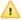 Atbildes uz uzdotajiem jautājumiem ir pieejamas CFLA tīmekļa vietnē.Aktuālā informācija par projektu iesniegumu atlasi ir pieejama CFLA tīmekļa vietnē https://www.cfla.gov.lv/lv/atveselosanas-fonda-projektu-atlases. Civiltiesiska līguma vai vienošanās par projekta īstenošanu projekta teksts civiltiesiska līguma vai vienošanās slēgšanas procesā var tikt precizēts atbilstoši projekta specifikai. Atlases nolikuma pielikumi:Investīciju virziena īstenošanu reglamentējošie Ministru kabineta noteikumiMinistru kabineta 2022. gada 8. novembra noteikumi Nr. 709 “Eiropas Savienības Atveseļošanas un noturības mehānisma plāna reformu un investīciju virziena 1.2. “Energoefektivitātes uzlabošana” 1.2.1.3.i. investīcijas “Pašvaldību ēku un infrastruktūras uzlabošana, veicinot pāreju uz atjaunojamo energoresursu tehnoloģiju izmantošanu un uzlabojot energoefektivitāti” īstenošanas noteikumi” (turpmāk – MK noteikumi).Ministru kabineta 2022. gada 8. novembra noteikumi Nr. 709 “Eiropas Savienības Atveseļošanas un noturības mehānisma plāna reformu un investīciju virziena 1.2. “Energoefektivitātes uzlabošana” 1.2.1.3.i. investīcijas “Pašvaldību ēku un infrastruktūras uzlabošana, veicinot pāreju uz atjaunojamo energoresursu tehnoloģiju izmantošanu un uzlabojot energoefektivitāti” īstenošanas noteikumi” (turpmāk – MK noteikumi).Projektu iesniegumu atlases īstenošanas veidsAtklāta projektu iesniegumu atlaseAtklāta projektu iesniegumu atlaseProjekta iesnieguma iesniegšanas termiņšNo 2023.gada 20.janvāralīdz 2023.gada 22.jūnijam.1. pielikumsIesniedzamo dokumentu saraksts un pielikumi (apakšpielikumi, standartformas) uz 36 lpp., t.sk.:Apliecinājums par dubultā finansējuma neesamību uz 1 lpp.;Vispārējas tautsaimnieciskas nozīmes pakalpojuma (ūdenssaimniecības un siltumapgādes pakalpojumu) pilnvarojuma uzlicēja apliecinājums, ka tas nodrošina atlīdzības (kompensācijas) maksājumu aprēķinu kontroli un pārskatīšanu, kā arī atlīdzības (kompensācijas) maksājumu pārmaksas novēršanu un atmaksāšanu uz 2 lpp.;Vispārējas tautsaimnieciskas nozīmes pakalpojuma (valsts vai pašvaldības apmaksāto veselības aprūpes pakalpojumu) pilnvarojuma uzlicēja apliecinājums, ka tas nodrošina atlīdzības (kompensācijas) maksājumu aprēķinu kontroli un pārskatīšanu, kā arī atlīdzības (kompensācijas) maksājumu pārmaksas novēršanu un atmaksāšanu uz 2 lpp.;Apliecinājums par papildinošas saimnieciskas darbības, parasto papildpakalpojumu un citas saimnieciskas darbības veikšanu infrastruktūrā uz 1 lpp.;Projekta iesniedzēja informācija par saņemto un plānoto valsts atbalstu uz 2 lpp.;Apliecinājums par neatbilstību izslēgšanas nosacījumiem (attiecas tikai uz ūdenssaimniecības un siltumapgādes pakalpojumu, valsts vai pašvaldības apmaksāto veselības aprūpes pakalpojumu sniedzēju) uz 1 lpp.Pārskats par ēkas energosertifikāta aprēķinos izmantojamām ievaddatu vērtībām uz 22 lpp.2.pielikumsProjekta iesnieguma veidlapas aizpildīšanas skaidrojums 22 lpp.3.pielikumsĒkā īstenoto sabiedrisko pakalpojumu (ūdenssaimniecības, siltumapgādes vai valsts vai pašvaldības apmaksātie veselības aprūpes pakalpojumi) sniegšanas jaudas īpatsvara aprēķinu veidnes finanšu izteiksmē uz 4 lpp.4.pielikumsMetodiskie norādījumi par parasto papildpakalpojumu un papildinošas saimnieciskās darbības kontroli un uzraudzību 1.2.1.3.i. investīcijas ietvaros un pielikumi, t.sk.:veidne saimnieciskās darbības aprēķinam platības izteiksmē;veidne saimnieciskās darbības aprēķinam laika izteiksmē;veidnes saimnieciskās darbības aprēķinam finanšu izteiksmē.5.pielikumsVeidne “Primārās enerģijas un siltumnīcefekta gāzu emisiju novērtējums” un piemērs uz 12 lpp.6.pielikumsLīguma/vienošanās par projekta īstenošanu projekts uz 15 lpp.